PERSON SPECIFICATION 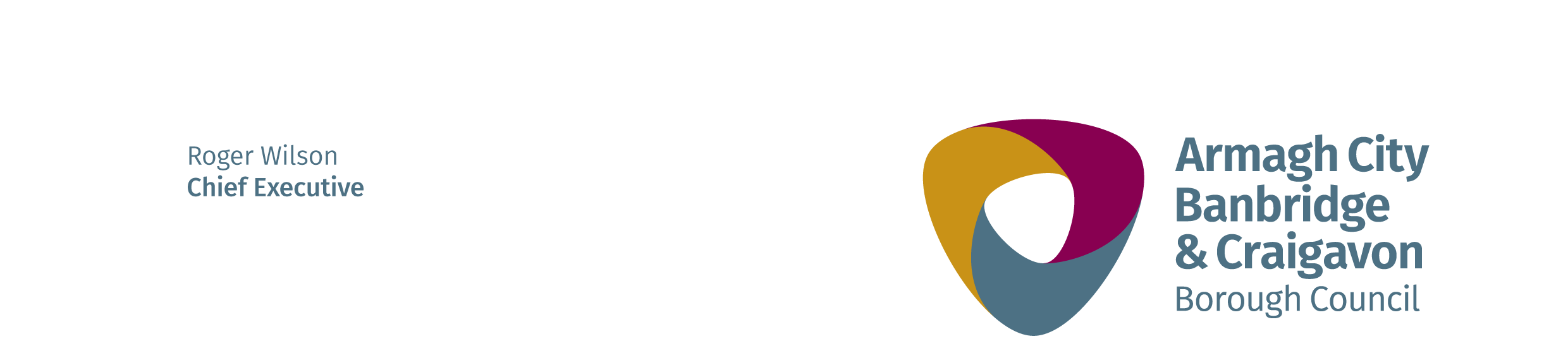 POSTPhysical Activity Referral Scheme (PARS) Coordinator 9th April 2021DIRECTORATEPeopleDEPARTMENTHealth and Recreation LOCATIONFACTORSESSENTIALDESIRABLEMETHOD OF ASSESSMENTQualifications and trainingA REPS accredited level 3 Exercise Referral Qualification such as The Wright Foundation, or EquivalentA REPS accredited Level 4 Cardiac Rehabilitation Qualification such as BACPR, or equivalent;A REPS accredited Level 4 Pulmonary  Rehabilitation Qualification such as BACPR or equivalent;Other REPS accredited Level 4 Rehabilitation QualificationsApplicationExperience1 years’ experience working delivering physical activity programmes and classes for medically referred populations,6 months experience of working with clinically referred populations.Application/InterviewKey skills, knowledge and attributesExcellent communication, planning and organising skills;Excellent leadership and co-ordinating skills; Excellent report writing and administrative skills;IT literate including knowledge of Access and  PowerPoint;Ability to work on own initiative;High level of commitment;Highly motivated;Ability to be discrete and confidential.Application/InterviewDrivingWorking Arrangements/FlexibilityMon – Fri daytime with flexibility in dealing with a range of duties and hours of work as required.Application/Self-assessment